§11454.  Agreement of the StateThe State hereby pledges to and agrees with the holders of any bonds issued under this chapter and with those parties who may enter into any contract with the authority pursuant to this chapter that the State will not limit, alter, restrict or impair the rights vested in the authority and the participating institutions until the bonds, together with interest, including interest on any unpaid installment of interest and all costs and expenses in connection with any actions or proceedings by or on behalf of the  bondholders, are fully met and discharged and such contracts are fully performed on the part of the authority.  Nothing in this chapter precludes that limitation or alteration if and when adequate provision is made by law for the protection of the holders of bonds of the authority or those entering into contracts with the authority.  The authority is authorized to include this pledge and undertaking for the State in those bonds or contracts.  [PL 1991, c. 603, §6 (NEW).]SECTION HISTORYPL 1991, c. 603, §6 (NEW). The State of Maine claims a copyright in its codified statutes. If you intend to republish this material, we require that you include the following disclaimer in your publication:All copyrights and other rights to statutory text are reserved by the State of Maine. The text included in this publication reflects changes made through the First Regular and First Special Session of the 131st Maine Legislature and is current through November 1, 2023
                    . The text is subject to change without notice. It is a version that has not been officially certified by the Secretary of State. Refer to the Maine Revised Statutes Annotated and supplements for certified text.
                The Office of the Revisor of Statutes also requests that you send us one copy of any statutory publication you may produce. Our goal is not to restrict publishing activity, but to keep track of who is publishing what, to identify any needless duplication and to preserve the State's copyright rights.PLEASE NOTE: The Revisor's Office cannot perform research for or provide legal advice or interpretation of Maine law to the public. If you need legal assistance, please contact a qualified attorney.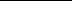 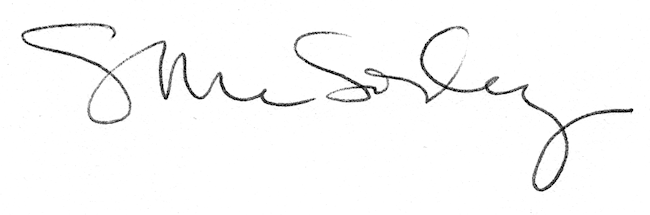 